Smlouva o zajištění lyžařského kurzu v penzionu „Chata Lovrana”Smluvní strany:Jaroslav Havlina, Na Slunečné stráni 244 , 542 25 Janské lázně, IČO: 66827981, DIČ: CZ7209213209,  e-mail: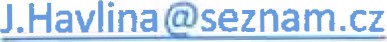 Jako provozovatel penzionu „Chata Lovrana", Zvonečková 106, 542 25 Janské Lázně-dále uveden jako provozovatel aGymnázium, Třeboň, Na Sadech 30837901 TřeboňIČO: 608 16 945Zastoupené: Mgr. Anna Koktavá, ředitelka školy uveden jako objednatelPředmět smlouvyPředmětem smlouvy je zajištění skipasů, ubytování a stravování studentů a pedagogického dozoru v termínech od 27.1.-1.2.2024 pro cca 35 osob a 18.2.-23.2.2024 pro cca 65 osob.Specifikace předmětu smlouvyProvozovatel se zavazuje realizovat pro objednatele lyžařský kurz v penzionu „Chata Lovrana” dle následujícího ujednání:počet osob : cca 35 1.turnus a cca 65 2.turnusPopis a charakter akce: pětidenní pobyt se stravováním - plná penze, pitný režim, skipas 5ti denníPodmínky smlouvy:Provozovatel se zavazuje poskytnout objednateli v plném rozsahu dohodnuté služby dle této smlouvy, a to ubytování ve 2-4 lůžkových pokojích s tekoucí teplou a studenou vodou, Ubytování je přístupné v den příjezdu ve 14:00 hod.V den odjezdu je nutné vyklidit ubytování včetně lyžárny a parkoviště v 9:30 hod.— pokud není výslovně dohodnuto jinak.Stravování začíná obědem v den příjezdu a snídaní v den odjezdu — pokud není výslovně dohodnuto jinak.Stravování — snídaně oběd i večeře bufetovým způsobem, včetně pitného režimu v době jídla. Z provozních důvodů neposkytujeme vegetariánskou ani veganskou stravu.Stravování pro osoby trpícími různými potravinovými alergiemi a intolerancemi poskytujeme pouze po předchozí dohodě.Objednatel se zavazuje dodržet veškeré podmínky dle této smlouvy, včetně níže uvedených úhrad dle platebních podmínek a úhrad za případné vzniklé škody.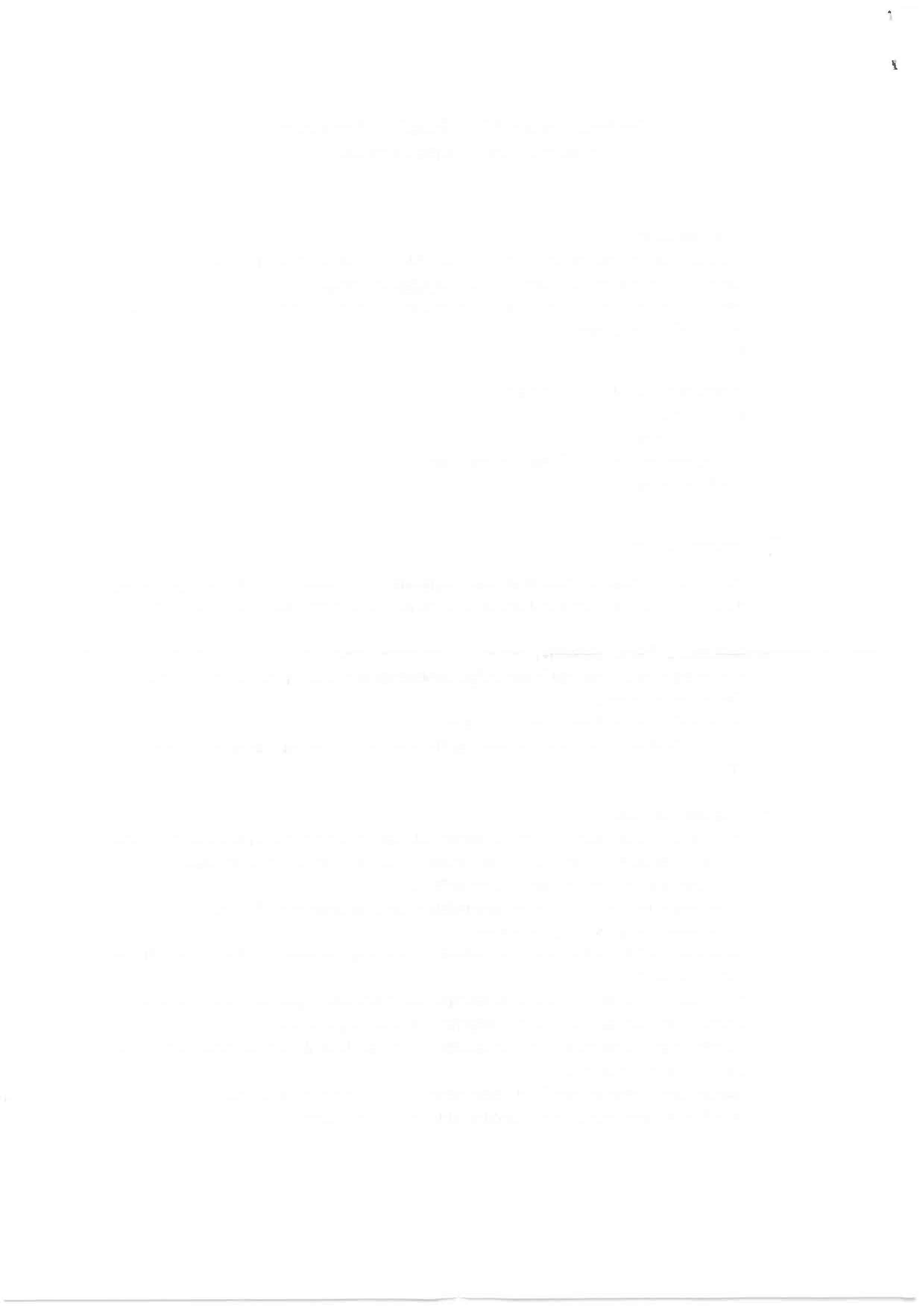 4. Cena, slevy a platební podmínkyCena pobytu je : 780,- Kč na osobu a den, cena skipasu 3.300,- KčZáloha ve výši 30.000,- Kč a 50.000,- kč jsou splatné do 31.10.2023 dle vystavených zálohových faktur, zbytek bude fakturován dle skutečnosti (skutečného počtu účastníků kurzu).5. Zrušení pobytu ze strany provozovatelePobyt může být zrušen jen z mimořádných a nepředvídatelných důvodů — vyšší moci (např. požár penzionu, akutní nebezpečí, válečný stav, technická závada na objektu velkého rozsahu apod.). V tomto případě tuto skutečnost objednavateli neprodleně písemně oznámí a do 14 dnů vrátí uhrazenou částku zálohy objednavateli v plné výši na jeho bankovní účet. V případě že dojde k vyhlášení nouzového stavu Vládou České republiky uhrazená záloha bude vrácena objednavateli.6. Reklamace služeb a další povinnostiProvozovatel je povinen zajistit v uvedeném rozsahu a termínu dohodnuté služby. Objednavatel je oprávněn vyžadovat služby uvedené v této smlouvě, reklamovat případné vady poskytnutých služeb, včetně požadování odstranění vad.Objednavatel je povinen uplatnit veškeré reklamace neprodleně na místě. Na pozdější reklamace nebude brán zřetel.7. Závěrečná ustanoveníTato smlouva se uzavírá jednorázově na výše uvedenou akci a vstupuje v platnost dnem jejího oboustranného potvrzení.Smlouvu lze změnit nebo doplnit pouze písemnými dodatky, na nichž se obě strany dohodnou.Právní vztahy, vyplývající z této smlouvy se řídí ustanoveními Obchodního zákoníku.Smlouva je vyhotovena ve dvou exemplářích, každá smluvní strana obdrží jedno vyhotovení.Smluvní strany souhlasí s uzavřením smlouvy za výše uvedených podmínek.V Janských Lázních dne 4.10.2023	V Třeboni dne 9. října 2023Provozovatel:	Objednatel: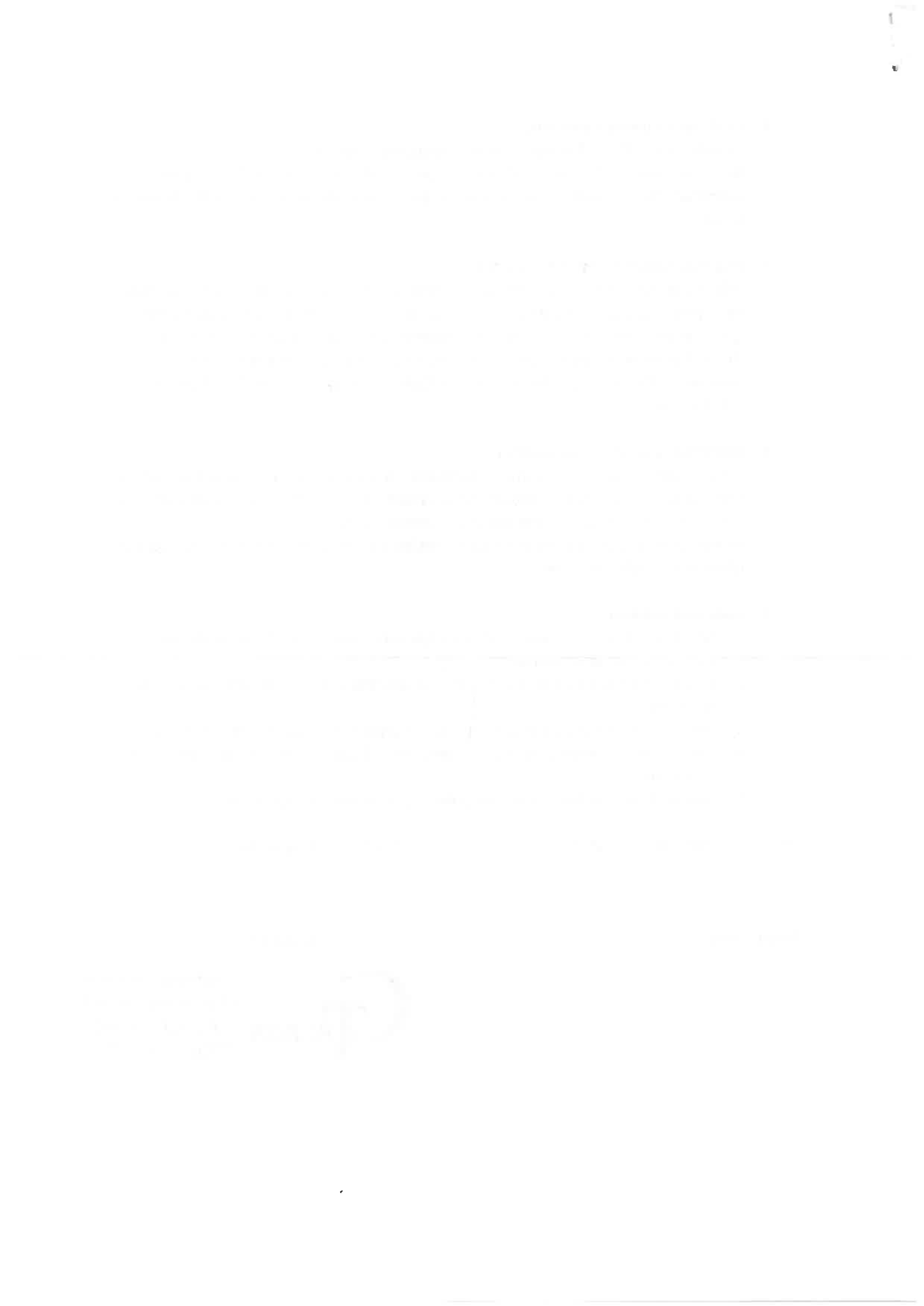 